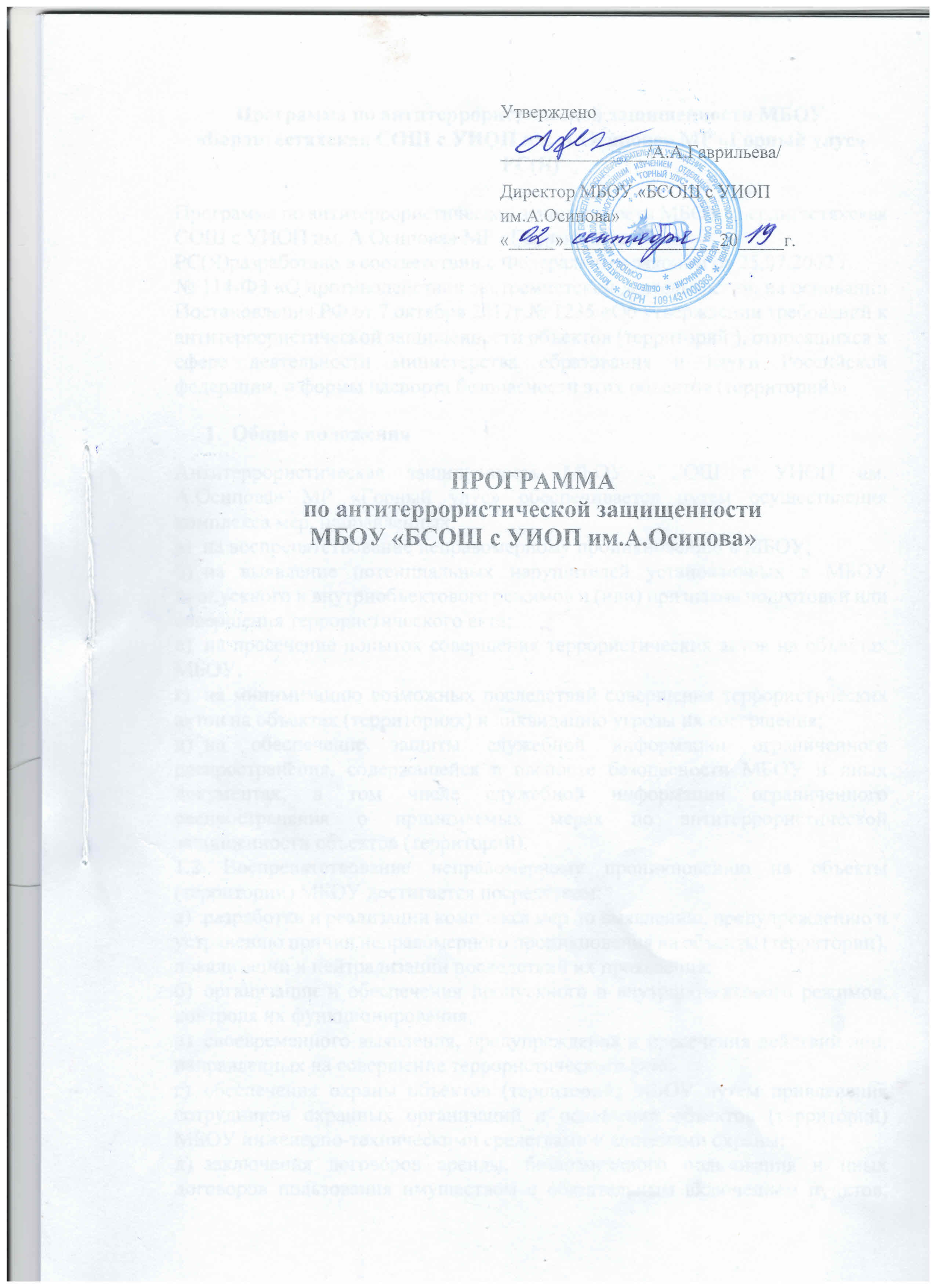 Программа по антитеррористической защищенности МБОУ
«Бердигестяхская СОШ с УИОП им. А.Осипова» МР «Горный улус»PC(Я)Программа по антитеррористической защищенности МБОУ «Бердигестяхская СОШ с УИОП им. А.Осипова» МР «Горный улус»PC(Я)разработана в соответствии с Федеральным законом от 25.07.2002 г.№ 114-ФЗ «О противодействии экстремистской деятельности», на основании Постановления РФ от 7 октября 2017г.№ 1235 «Об утверждении требований к антитеррористической защищенности объектов (территорий ), относящихся к сфере деятельности министерства образования и науки Российской федерации, и формы паспорта безопасности этих объектов (территорий)»Общие положенияАнтитеррористическая защищенность МБОУ «БСОШ с УИОП им. А.Осипова» МР «Горный улус» обеспечивается путем осуществления комплекса мер, направленных:а)	на воспрепятствование неправомерному проникновению в МБОУ;б)	на выявление потенциальных нарушителей установленных в МБОУ пропускного и внутриобъектового режимов и (или) признаков подготовки или совершения террористического акта;в)	на пресечение попыток совершения террористических актов на объектах МБОУ;г)	на минимизацию возможных последствий совершения террористических актов на объектах (территориях) и ликвидацию угрозы их совершения;д)	на обеспечение защиты служебной информации ограниченного распространения, содержащейся в паспорте безопасности МБОУ и иных документах, в том числе служебной информации ограниченного распространения о принимаемых мерах по антитеррористической защищенности объектов (территорий).Воспрепятствование неправомерному проникновению на объекты (территории) МБОУ достигается посредством:а)	разработки и реализации комплекса мер по выявлению, предупреждению и устранению причин неправомерного проникновения на объекты (территории), локализации и нейтрализации последствий их проявления;б)	организации и обеспечения пропускного и внутриобъектового режимов, контроля их функционирования;в)	своевременного выявления, предупреждения и пресечения действий лиц, направленных на совершение террористического акта;г)	обеспечения охраны объектов (территорий) МБОУ путем привлечения сотрудников охранных организаций и оснащения объектов (территорий) МБОУ инженерно-техническими средствами и системами охраны;д)	заключения договоров аренды, безвозмездного пользования и иных договоров пользования имуществом с обязательным включением пунктов, дающих право должностным лицам, осуществляющим руководство деятельностью работников объектов (территорий), контролировать целевое использование арендуемых (используемых) площадей с возможностью расторжения указанных договоров при их нецелевом использовании;е)	организации обеспечения информационной безопасности, разработки и реализации мер, исключающих несанкционированный доступ к информационным ресурсам объектов (территорий) МБОУ;ж)	осуществления контроля за выполнением мероприятий по обеспечению антитеррористической защищенности объектов (территорий) МБОУ;з)	организации индивидуальной работы с работниками объектов (территорий) МБОУ по вопросам противодействия идеологии терроризма и экстремизма в образовательной и научной деятельности.Выявление потенциальных нарушителей установленных на объектах (территориях) МБОУ и (или) признаков подготовки или совершения террористического акта обеспечивается путем:а)	неукоснительного соблюдения на объектах (территориях) МБОУ пропускного и внутриобъектового режимов;б)	периодической проверки зданий (строений, сооружений), а также потенциально опасных участков и критических элементов объектов (территорий), систем подземных коммуникаций, стоянок автотранспортав целях выявления признаков подготовки или совершения террористического акта;в)	принятия к нарушителям пропускного и внутриобъектового режимов мер ответственности, предусмотренных законодательством Российской Федерации;г)	исключения бесконтрольного пребывания на объектах (территориях) посторонних лиц и нахождения транспортных средств, в том числе в непосредственной близости от объектов (территорий);д)	поддержания в исправном состоянии инженерно-технических средств и систем охраны, оснащения бесперебойной и устойчивой связью объектов (территорий);е)	сбора, обобщения и анализа выявленных фактов скрытого наблюдения, фото- и видеосъемки объектов (территорий) неизвестными лицами, провокаций сотрудников организаций, обеспечивающих охрану объектов (территорий), на неправомерные действия, проникновения посторонних лиц на объекты (территории), беспричинного размещения посторонними лицами перед зданиями (строениями и сооружениями) или вблизи объектов (территорий) вещей и транспортных средств;ж)	контроля состояния систем подземных коммуникаций, стоянок транспорта, складских помещений;з)	поддержания постоянного взаимодействия с территориальными органами безопасности, территориальными органами Министерства внутренних дел Российской Федерации и территориальными органами Федеральной службы войск национальной гвардии Российской Федерации (подразделениями вневедомственной охраны войск национальной гвардии Российской Федерации) по вопросам противодействия терроризму и экстремизму;и)	своевременного информирования правоохранительных органов о фактах хищения и незаконного приобретения работниками объектов (территорий) оружия, деталей для изготовления самодельных взрывных устройств, а также о местах их хранения.Пресечение попыток совершения террористических актов на объектах (территориях) МБОУ достигается посредством:а)	организации и обеспечения пропускного и внутриобъектового режимов на объектах (территориях);б)	своевременного выявления фактов нарушения пропускного режима, попыток вноса (ввоза) и проноса (провоза) запрещенных предметов (взрывчатых, отравляющих веществ, оружия, боеприпасов, наркотических и других опасных предметов и веществ) на объекты (территории);в)	организации санкционированного допуска на объекты (территории) посетителей и автотранспортных средств;г)	поддержания в исправном состоянии инженерно-технических средств и систем охраны, обеспечения бесперебойной и устойчивой связи на объектах (территориях);д)	исключения фактов бесконтрольного пребывания на объектах (территориях) посторонних лиц и нахождения транспортных средств на объектах (территориях) или в непосредственной близости от них;е)	организации круглосуточной охраны, обеспечения ежедневного обхода и осмотра потенциально опасных объектов (территорий), а также периодической проверки (обхода и осмотра) зданий (сооружений) и территории со складскими и подсобными помещениями;ж)	осуществления контроля состояния помещений, используемых для проведения мероприятий с массовым пребыванием людей;з)	организации взаимодействия с территориальными органами безопасности, территориальными органами Министерства внутренних дел Российской Федерации и территориальными органами Федеральной службы войск национальной гвардии Российской Федерации по вопросам противодействия терроризму и экстремизму.Минимизация возможных последствий и ликвидация угрозы террористических актов на объектах (территориях) достигается посредством:а)	своевременного выявления и незамедлительного доведения информации об угрозе совершения или о совершении террористического акта до территориального органа безопасности, территориального органа Министерства внутренних дел Российской Федерации и территориального органа Федеральной службы войск национальной гвардии Российской Федерации;б)	разработки порядка эвакуации работников, обучающихся и иных лиц, находящихся на объекте (территории)МБОУ, в случае получения информации об угрозе совершения или о совершении террористического акта;в)	обучения работников объекта (территории) МБОУ способам защиты и действиям в условиях угрозы совершения или при совершении террористического акта;г)	проведения учений, тренировок по безопасной и своевременной эвакуации работников, обучающихся и иных лиц,, находящихся на объекте (территории), при получении информации об угрозе совершения террористического акта либо о его совершении;д)	обеспечения технических возможностей эвакуации, а также своевременного оповещения работников, обучающихся и иных лиц, находящихся на объекте (территории), о порядке беспрепятственной и безопасной эвакуации из зданий (сооружений);е)	проведения занятий с работниками объектов (территорий) по минимизации морально-психологических последствий совершения террористического акта;ж)	создания резерва материальных средств для ликвидации последствий террористического акта.В целях обеспечения антитеррористической защищенности объектов (территорий) независимо от присвоенной им категории опасности осуществляются следующие мероприятия:а)	разработка планов эвакуации работников, обучающихся и иных лиц, находящихся на объекте (территории), в случае получения информации об угрозе совершения или о совершении террористического акта;б)	назначение должностных лиц, ответственных за проведение мероприятий по обеспечению антитеррористической защищенности объектов (территорий) и организацию взаимодействия с территориальными органами безопасности, территориальными органами Министерства внутренних дел Российской Федерации и территориальными органами Федеральной службы войск национальной гвардии Российской Федерации;в)	обеспечение пропускного и внутриобъектового режимов и осуществление контроля за их функционированием;г)	проведение с работниками объектов (территорий) инструктажа и практических занятий по действиям при обнаружении на объектах (территориях) посторонних лиц и подозрительных предметов, а также при угрозе совершения террористического акта;д)	оснащение объектов (территорий) инженерно-техническими средствами и системами охраны и поддержание их в исправном состоянии, оснащение бесперебойной и устойчивой связью объектов (территорий);е)	периодический обход и осмотр объектов (территорий), их помещенйй, систем подземных коммуникаций, стоянок транспорта, а также периодическая проверка складских помещений;ж)	проведение учений и тренировок по реализации планов обеспечения антитеррористической защищенности объектов (территорий);з)	исключение бесконтрольного пребывания на объекте (территории) .посторонних лиц и нахождения транспортных средств, в том числе в непосредственной близости от объекта (территории);и)	организация взаимодействия с территориальными органами безопасности, территориальными органами Министерства внутренних дел Российской Федерации и территориальными органами Федеральной службы войск национальной гвардии Российской Федерации по вопросам противодействия терроризму и экстремизму;к)	осуществление мероприятий информационной безопасности, обеспечивающих защиту от несанкционированного доступа к информационным ресурсам объектов (территорий);л)	оборудование объектов (территорий) системами экстренного оповещения работников, обучающихся и иных лиц, находящихся на объекте (территории), о потенциальной угрозе возникновения или возникновении чрезвычайной ситуации;м)	размещение на объектах (территориях) МБОУ наглядных пособий, содержащих информацию о порядке действий работников, обучающихся и иных лиц, находящихся на объекте (территории), при обнаружении подозрительных лиц или предметов на объектах (территориях), поступлении информации об угрозе совершения или о совершении террористических актов на объектах (территориях), а также схему эвакуации при -возникновении чрезвычайных ситуаций, номера телефонов аварийно- спасательных служб, территориальных органов безопасности, территориальных органов Министерства внутренних дел Российской Федерации и территориальных органов Федеральной службы войск национальной гвардии Российской Федерации.В отношении объектов (территорий) второй категории опасности дополнительно к мероприятиям, предусмотренным пунктом 22 настоящих требований, осуществляются следующие мероприятия:а)	обеспечение охраны объектов (территорий) сотрудниками частных охранных организаций или подразделениями ведомственной охраны федеральных органов исполнительной власти, имеющих право на создание ведомственной охраны;б)	оборудование объектов (территорий) инженерно-техническими средствами и системами охраны (системой видеонаблюдения, контроля и управления доступом, охранной сигнализацией);в)	разработка планов взаимодействия с территориальными органами безопасности, территориальными органами Министерства внутренних дел Российской Федерации и территориальными органами Федеральной службы войск национальной гвардии Российской Федерации по вопросам противодействия терроризму и экстремизму.В отношении объектов (территорий) первой категории опасности дополнительно к мероприятиям,предусмотренным пунктами 22 и 23 настоящих требований, осуществляются следующие мероприятия:а)	обеспечение особого порядка доступа на объект (территорию);б)	разработка организационно-распорядительных документов органа (организации), являющегося правообладателем объекта (территории), по особому порядку доступа на объект (территорию);в)	оборудование потенциально опасных участков и критических элементов объекта (территории) системой охранного телевидения, обеспечивающей при необходимости передачу визуальной информации о состоянии периметра потенциально опасных участков и критических элементов объекта (территории) и их территории;г)	оборудование контрольно-пропускных пунктов и въездов на объект (территорию) телевизионными системами видеонаблюдения, обеспечивающими круглосуточную видеофиксацию, с соответствием зон обзора видеокамер целям идентификации и (или) различения (распознавания);д)	оснащение въездов на объект (территорию) воротами, обеспечивающими жесткую фиксацию их створок в закрытом положении, а также при необходимости средствами снижения скорости и (или) противотаранными устройствами.При изменении уровней террористической опасности, вводимых в соответствии с Указом Президента Российской Федерации от 14 июня 2012 г. N851 "О порядке установления уровней террористической опасности, предусматривающих принятие дополнительных мер по обеспечению безопасности личности, общества и государства", в целях своевременного и адекватного реагирования на возникающие террористические угрозы, предупреждения совершения террористических актов, направленных против объекта (территории), осуществляется комплекс мероприятий по обеспечению соответствующего режима усиления противодействия терроризму, включающий в себя мероприятия, определенные настоящими требованиями, а также соответствующими планами действий при установлении уровней террористической опасности.Инженерная защита объектов (территорий) осуществляется в соответствии с Федеральным законом "Технический регламент о безопасности зданий и сооружений".Выбор и оснащение объектов (территорий) инженерно-техническими средствами охраны, конкретных типов определяются в техническом задании на проектирование инженерно-технических средств охраны.По решению руководителей органов (организаций), являющихся правообладателями объектов (территорий), объекты (территории) могут оборудоваться инженерно-техническими средствами охраны более высокого класса защиты.Система видеонаблюдения с учетом количества устанавливаемых камер и мест их размещения должна обеспечивать непрерывное видеонаблюдение потенциально опасных участков и критических элементов объекта (территории), архивирование и хранение данных в течение одного месяца.Система оповещения и управления эвакуацией на объекте (территории) должна обеспечивать оперативное информирование лиц, находящихся наобъекте (территории), об угрозе совершения или о совершении террористического акта.Система оповещения является автономной, не совмещенной с ретрансляционными технологическими системами.Количество оповещателей и их мощность должны обеспечивать необходимую слышимость на объекте (территории).Порядок информирования об угрозе совершения или осовершении террористического акта на объектах (территориях) МБОУ и реагирования лиц, ответственных за обеспечение антитеррористической защищенности объекта (территории) МБОУ на полученную информациюПри обнаружении угрозы совершения террористического акта на объекте (территории)МБОУ, получении информации (в том числе анонимной) об угрозе совершения или при совершении террористического акта на объекте (территории) директор школы , незамедлительно информирует об этом с помощью любых доступных средств связи УФСБ России по PC(Я), инспектора ОЛРР (по Горному и Намскому районам), Управления Росгвардии по PC(Я), ОВД Горного района и начальника ОНД и ПР Горного района УНД и ПР МЧС по PC(Я), а также МКУ «Управления образования» МР «Горный улус», и главу администрации МР «Горный улус».Работники объекта (территории) МБОУ при получении информации (в том числе анонимной) об угрозе совершения террористического акта на объекте (территории) обязаны незамедлительно сообщить указанную информацию директору школы, или заместителей директора.передающее указанную информацию с помощью средств связи, сообщает:а)	свои фамилию, имя, отчество (при наличии) и занимаемую должность;б)	наименование МБОУ и его точный адрес;в)	дату и время получения информации об угрозе совершения или о совершении террористического акта;г)	характер информации об угрозе совершения террористического акта или характер совершенного террористического акта;д)	количество находящихся в МБОУ людей;е)	другие значимые сведения по запросуЛицо, передавшее информацию об угрозе совершения или о совершении террористического акта, фиксирует (записывает) фамилию, имя, отчество (при наличии), занимаемую должность лица, принявшего информацию, а также дату и время ее передачи.При направлении такой информации с использованием средств факсимильной связи лицо, передающее информацию, удостоверяет сообщение своей подписью.Директор школы или (лицо, его замещающее), при обнаружении угрозы совершения террористического акта в МБОУ или получении информации об угрозе совершения террористического акта в МБОУ, обеспечивает:а)	оповещение работников, обучающихся и иных лиц, находящихся в МБОУ , об угрозе совершения террористического акта;б)	безопасную и беспрепятственную эвакуацию работников, обучающихся и иных лиц, находящихся в МБОУ;в)	усиление охраны и контроля пропускного и внутриобъектового режимов, а также прекращение доступа людей и транспортных средств в МБОУ;г)	беспрепятственный доступ в МБОУ оперативных подразделений УФСБ, работниковОВД Горного района, территориальных органов Федеральной службы войск национальной гвардии Российской Федерации и территориальных органов Министерства Российской Федерации по делам гражданской обороны, чрезвычайным ситуациям и ликвидации последствий стихийных бедствий.Профилактика экстремизма3.1. Экстремисткая деятельность (экстремизм) - это: -насильственное изменение основ конституционного строя и нарушение целостности	Российской	Федерации;-публичное оправдание терроризма и иная террористическая деятельность; -возбуждение социальной, расовой, национальной или религиозной розни; -пропаганда исключительности, превосходства либо неполноценности человека по признаку его социальной, расовой, национальной, религиозной или языковой принадлежности или отношения к религии; -нарушение прав, свобод и законных интересов человека и гражданина в зависимости от его социальной, расовой, национальной, религиозной или языковой принадлежности или отношения к религии; -Воспрепятствование осуществлению гражданами их избирательных прав и права на участие в референдуме или нарушение тайны голосования, соединённые с насилием либо угрозой его применения; -воспрепятствование законной деятельности государственных органов местного самоуправления, избирательных комиссий, общественных и религиозных объединений или иных организаций, соединённое с насилием либо	угрозой	его	применения;-совершение преступлений по мотивам, указанным в пункте «е» части первой статьи 63 Уголовного кодекса Российской Федерации; -пропаганда и публичное демонстрирование нацистской атрибутики или символики либо атрибутики или символики, сходных с нацистской •атрибутикой или символикой до степени смешения; -публичные призывы к осуществлению указанных деяний либо массовое распространение заведомо экстремистских материалов, а ровно их изготовление или хранение в целях массового распространения; -публичное заведомо ложное обвинение лица, замещающего государственную должность Российской Федерации или государственную должность субъекта Российской Федерации, в совершении им в период исполнения своих должностных обязанностей деяний, указанных в настоящей статье и являющихся преступлением; -организация и подготовка указанных деяний, а также подстрекательство к их осуществлению; -финансирование указанных деяний либо иное содействие в их организации, подготовке и осуществлении, в том числе путём предоставления учебной, полиграфической и материально-технической базы, телефонной и иных видов связи или оказания информационных услуг;Цели планируемой работы:реализация государственной политики РФ в области профилактики терроризма и экстремизма.обеспечение безопасности обучающихся и работников образовательного учреждения во время их трудовой и учебной деятельности путём повышения безопасности их жизнедеятельности.Создание и поддержание политико-правовых, социально- экономических, культурно-бытовых, духовно-нравственных условий для цивилизованного развития и жизнедеятельности учащихся.Задачи:Профилактика и предотвращение конфликтов на социально-политической, этнической и конфессиональной почве среди учащихся;Обеспечение всестороннего и гармоничного этнокультурного развития учащихся;Повышение уровня взаимодействия и координации деятельности ОУ и органов МСУ в вопросах профилактики терроризма и экстремизма;Усиление информационно-пропагандистской деятельности, направленной против терроризма и экстремизма среди учащихся и родителей.№МероприятияСрокиОтветственныеОрганизационные мероприятияОрганизационные мероприятияОрганизационные мероприятияОрганизационные мероприятия1Издание приказа «Об организации работы по противодействию экстремистской и террористической деятельности в школе».СентябрьДиректор2Обновление списка экстремисткой литературы1 раз в месяцВасильева Н.М. библиотекарь3Установка и контроль работы контентной фильтрации для предотвращения доступа обучающихся на сайте, содержащие информацию, опасную для здоровья обучающихся.ПостоянноГ ерасимова Л.И.-зам дир по НМР4Поддержание в постоянной готовности эвакуационных выходов здания ОУ.5Усиление пропускного режима.В течение годаАдминистрация6Контроль за пребыванием посторонних лиц на территории и в здании школы.В течение годаАдминистрация7Дежурство педагогов, членов администрации.В течение годаАдминистрация8Регулярный, ежедневный обход зданий, помещений.В течение годаАдминистрация9Обеспечение круглосуточной охраны.В течение годаАдминистрация10Обновление наглядной профилактической агитации.В течение годаТарасов В.Е.- зам. дир по ВР11Визуальная проверка территории и помещений перед началом пропуска обучающихся, началом занятий.ПостоянноСторожДежурныйПедагоги12Осмотр ограждений, ворот, калиток, запасных выходов, замков, запоров, решеток на предмет их целостности и исправности.ЕжедневноРумянцев Г.А. Сторожа13Проверка исправности работы системы оповещения, тревожной сигнализации, пожарной сигнализации и других инженерных систем жизнеобеспечения.ЕжедневноРумянцев Г.А.14Проверка целостности и работоспособности систем водо- и теплоснабжения, канализацииЕжедневноСлесарь-сантехник15Осмотр неиспользуемых помещения (чердаков, подвалов и т.п.) на предмет обнаружения подозрительных предметов.ЕжедневноРумянцев Г.А.16Ознакомление участков (работников и привлеченных лиц) ремонтных работ с необходимой документацией по обеспечению безопасности.ЕжедневноРумянцев Г.А.17Проведение организационных мероприятий по обеспечению дополнительных мер безопасности при проведении массовых мероприятийЕжедневноДиректорМероприятия с сотрудниками МБОУ «БСОШ»Мероприятия с сотрудниками МБОУ «БСОШ»Мероприятия с сотрудниками МБОУ «БСОШ»Мероприятия с сотрудниками МБОУ «БСОШ»1Ознакомление с планом мероприятий по противодействию экстремизма на учебный год.СентябрьРумянцев Г.А.2Инструктаж работников школы по противодействию терроризму.АвгустЯнварьДанилов Э.Э.3Рассмотрение вопросов, связанных с экстремизмом на совещаниях при администрации, административном совете.В течение годаАдминистрация4Накопление методического материала по противодействию экстремизма.В течение годаТарасов В.Е.5Распространение памяток, методических инструкций по противодействию экстремизма.В течение годаТарасов В.Е.6Изучение администрацией, педагогами нормативных документов по противодействию экстремизма.В течение годаАдминистрация7Организация изучения сотрудниками вопросов права (информационные стенды, рекомендательные списки, самообразование)В течение годаПавлова А.М.Мероприятия с учащимисяМероприятия с учащимисяМероприятия с учащимисяМероприятия с учащимися1Проведение классных часов, профилактических бесед по противодействию экстремизма:«Мир без конфронтации. Учимся решать конфликты»;«Учимся жить в многоликом мире»;«Толерантность - дорога к миру»;«Последствия ложных сообщений».В течение годаПо плану кл. руководителейКл.Руководители2Практическая направленность занятий по ОБЖ по мерам безопасности, действиям в экстремальных ситуациях.В течение годаУчительОБЖ3Проведение инструктажей с учащимися по противодействию экстремизма и этносеператизма.МартКлассныеруководители4Распространение памяток, методических инструкций по обеспечению жизни.В течение годаТарасов В.Е.8Проведение мероприятий в рамках месячников правовых знаний (по особым планам).ДекабрьМО учителей истории9Проведение мероприятий в рамках месячника «Безопасность детей в Российской Федерации» (по особому плану).СентябрьТарасов В.Е.10Проведение мероприятий в рамках «День защиты детей» (по особому плану).МайАдминистрацияИОткрытые уроки по ОБЖ, обществознаниюПоотдельномуплануУчителя12Мероприятия, посвящённые Дню народного единства.НоябрьТарасов В.Е.13Мероприятия в рамках международного Дня толерантности:-Праздник «Разноцветный мир» -мероприятие для 9-х классов «Многонациональная Россия»; -дискуссионный клуб «Конфликт: за и против»-акция «Молодёжь - За культуру мира, ПРОТИВ терроризма»; -конкурс социальной рекламы «Будьте бдительны»;-дискуссии на темы «Ценностные ориентиры молодых», «Терроризм - зло против человечества»,«Национальность без границ».НоябрьКлассныеруководителиПедагог-Психолог14Уроки права «Конституция РФ о межэтнических отношениях».декабрьУчителяистории15Тренировочные занятия «Безопасность и защита человека в чрезвычайных ситуациях»СентябрьМайАдминистрация16Привлечение работников силовых ведомств к проведению практических занятий с обучающимися.ПовозможностиТарасов В.Е.17Изучение на уроках обществознания нормативных документов по противодействию экстремизма, этносепаратизма.ПопрограммеУчителяистории18Проведение круглых столов с обсуждением вопросов, связанных с распространением экстремистских взглядов среди молодёжи.В течение годаТарасов В.Е.Педагог-психолог19Проведение информационных часов по экстремистским молодёжным организациям.В течение годаКл.руководители20Выпуск информационных листов по вопросам противодействия экстремизма.АпрельВасильева Н.М.21Проведение анкетирования по экстремизму.ОктябрьмартТарасов В.Е.22Подбор литературы по профилактике экстремизма, терроризма, этносепаратизма, организация выставок литературы.АпрельВасильева Н.М.23Проведение профилактических бесед работниками прокуратуры по противодействию экстремизма.ОктябрьМартТарасов В.Е.25Проведение выставок :«Уроки истории России - путь к толерантности»;«Мир без насилия»;«Литература и искусство народов России».В течение годаТарасов В.Е.26Работы психолога:-круглый стол «Толерантность и толерантна личность»;НоябрьМартПедагог-психолог- «Формирование толерантного поведения в семье».27Мероприятия в музее:«Мы за мир!»«В единстве наша сила!»ФевральМайВасильева Н.М.28Ознакомление вновь прибывших учащихся с памятками и инструкциями по обеспечению безопасности в течение недели после зачисленияСитуационноКл.руководительМероприятия с родителямиМероприятия с родителямиМероприятия с родителямиМероприятия с родителями1Проведение родительских всеобучей по данной теме.В течение годаКл.руководители2Ознакомление родителей (законных представителей) учащихся с пропускным режимом, правилами посещения работников школы и иной документацией по обеспечению личной безопасности учащихсяСитуационноСекретарь3Проведение совместного патрулирования с родителями на территории школы для поддержания правопорядка на территории школыВ течение годаСоветпрофилактики4Распространение памяток по обеспечению безопасности детейВ течение годаТарасов В.Е.5Рассмотрение на родительских собраниях вопросов, связанных с противодействием экстремизма.В течение годаТарасов В.Е.Мероприятия совместно с субъектами профилактикиМероприятия совместно с субъектами профилактикиМероприятия совместно с субъектами профилактикиМероприятия совместно с субъектами профилактики1Круглый стол с участием сотрудников прокуратуры, ОВД , СОТРУДНИКОВ МБОУ «БСОШ им. А.Осипова» , обучающихся, родителей «Путь справедливости»В течение годаТарасов В.Е.